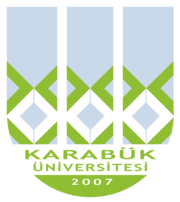 KBUZEMKarabük ÜniversitesiUzaktan Eğitim Uygulama ve Araştırma MerkeziKonu Başlıkları8. Ses Uyumları1. Ünlü Uyumu Büyük Ünlü Uyumu (Kalınlık-İncelik Uyumu)Küçük Ünlü Uyumu (Düzlük- Yuvarlaklık Uyumu)2. Ünsüz Uyumu 9. Türkçede Ses Olayları1. Ses Türemesi2. Ses Düşmesi3. Orta Hece Ünlüsünün Değişmesi4. Ünlü Birleşmesi5. Yer Değiştirme (Göçüşme)6. Hece Düşmesi7. Konsonant İkizleşmesi8. Benzeşme9. Aykırılaşma10. Ulama 10. Vurgu ve Tonlama 1. Kelime Vurgusu2. Cümle VurgusuTemel KavramlarBu bölümde; ses uyumları, ses olayları, vurgu ve tonlama konularına değinilecektir.Ses Uyumları Türkiye Türkçesinde kelimelerin kökleri ile ekleri arasında bazı uyumlar vardır. Bu uyumlar doğrultusunda Türkçe kelimelerde sadece belirli seslerin bir arada bulunabildiği görülür. Bu durum Türkçeyi kendi has kuralları ve ahengi olan bir dile dönüştürür. Türkçedeki ses uyumları şunlardır:Ünlü Uyumu Ünlü uyumları büyük ve küçük ünlü uyumu olmak üzere iki bölümde incelenir. Bu uyumlara ait kurallar aşağıdaki tabloda gösterilmiştir: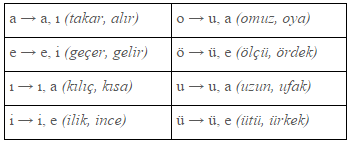 Büyük Ünlü Uyumu (Kalınlık- İncelik Uyumu)Türkçe bir sözcükte ilk hecenin ünlüsü kalınsa (a, ı, o, u), sonraki hecelerin ünlüsü de kalın (a, ı, o, u); ilk hecedeki ünlü inceyse (e, i, ö, ü), sonraki ünlüler de ince (e, i, ö, ü) olur. Bu özelliğe “Büyük Ünlü Uyumu” denir. Kelimelere gelen eklerin de genel itibariyle bu kurala uyduğu görülür:AdımAyakBoyundurukBurunDalgaDudakKırlangıçBeşikBilezikGelincikGözlükÜzengiVergiYüzük1. Büyük ünlü uyumuna aykırı olan Türkçe kelimeler de vardır. Bunlar zamanla ses değişimi oluştuğu için aykırı görünmektedir:AnneDahiElmaHangiKardeşŞişman2. Alıntı kelimelerde büyük ünlü uyumu aranmaz: AhenkBademCeylanÇirozDükkânFidanGazeteHamsiKestaneLimonModelNişastaOtomatikPehlivanSelamTiyatroVirajZiyaret3. Bitişik yazılan birleşik kelimelerde büyük ünlü uyumu aranmaz:AçıkgözBilgisayarÇekyatHanımeli4. -gil, -ken, -leyin, -mtırak, -yor ekleri büyük ünlü uyumuna uymaz:akşam-leyinbakla-gil-lerçalışır-kenekşi-mtırakyürü-yor5. -daş (-taş) eki bazı kelimelerde büyük ünlü uyumuna uymaz:din-daşgönül-daşmeslek-taşülkü-daş6. -ki aitlik eki büyük ünlü uyumuna uymaz: akşamkiduvardakikarşıkionunkiyarınkiyoldakiKüçük Ünlü Uyumu (Düzlük- Yuvarlaklık Uyumu) Bir kelimede düz ünlüden sonra düz (a, e, ı, i), yuvarlak ünlüden sonra yuvarlak dar (u, ü) veya düz geniş (a, e) ünlüler bulunur: AnlaşmalıBilekÇilekIsırmakIlıklaşmakKayıkçıSeslenmekYeşilBoyundurukBörekçiÇocukGüreşmekOcakçıOdunÖzlemekSürmekVurmakYoklamakYorgunlukYumurtaYüreksiz1. Küçük ünlü uyumuna aykırı Türkçe kelimeler de vardır:AvuçAvurtÇamurKabukKavukKavunKavuşmakSavurmakYağmur2. Küçük ünlü uyumu, alıntı kelimelerde aranmaz:AktörAlkolBandrolDaktiloKabulDoktorMuzırMühimMüzikProfesörRadyoVakur3. Küçük ünlü uyumuna aykırı bazı kelimelere getirilen ekler, kelimenin son ünlüsüne uyar:kavun-ukonsolos-lukmuzır-lıkmüzik-çiyağmur-luk4. Bazı alıntı kelimelerde ekler bu uyuma girmez:alkol-lükabul-übandrol-lüsaat-lik 5. -ki aitlik eki yalnızca birkaç örnekte küçük ünlü uyumuna uyar:BugünküDünküÖbürküÜnsüz Uyumu 1. Dilimizde sert ünsüzle biten kelimeler sert ünsüzle başlayan ekler alır. Buna ünsüz benzeşmesi ya da sertleşmesi adı verilmektedir:aç-tıaş-çıbak-tımbas-kıçiçek-tendüş-küngeç-timipek-çiseç-kinseç-tisüt-çü2. Yumuşak ünsüzle biten kelimeler ise yumuşak ünsüzle başlayan ekler alır:al-dıan-dıbil-gigöz-cüver-diyol-da3. Yabancı asıllı kelimeler de bu uyuma girer:Tarafdar > taraftarMeslekdaş >meslektaş4.Sözcük sonlarında yer alan süreksiz sert ünsüzlerden (ç, k, p, t) sonra ünlü ile başlayan bir ek geldiğinde süreksiz sert ünsüzlerin yumuşayarak "b, c, d, g " seslerine dönüşmesi olayına "ünsüz yumuşaması" denir. Ünsüz yumuşaması "ünsüz değişimi" olarak da adlandırılabilir.Ekmek+i>Ekmeği  				 Kitap+ın>KitabınTürkçede Ses Olayları Dil, dinamik bir yapıya sahip olduğu için tarihi süreç içerisinde dilin söz varlığını oluşturan sözcüklerdeki ses ve hecelerin düşme, yer değiştirme, türeme gibi özellikleri gözlenebilir. Kelimelerdeki zamana ve sahaya bağlı olan bu değişim dilin canlılığının en önemli göstergesidir. Buna göre ses olaylarının başlıcaları şunlardır:Ses Türemesi Sesler, kökleri ve ekleri meydana getirirken bazen doğrudan birbirleriyle yan yana gelemezler. Bu bağlamda herhangi bir kelimenin asıl şeklinde bulunmayan bir sesin çeşitli sebeplerle sonradan ortaya çıkmasına ses türemesi denir. Ses türemesi ünlü ve ünsüz şeklinde gerçekleşir; kelime başında, ortasında ve sonunda ortaya çıkabilir.Ünlü TüremesiGenellikle alınma kelimelerde görülen bu ses olayına Türkçe kelimelerde de rastlamak mümkündür. Ünlü türemesi kelimenin başında, ortasında veya sonunda olabilir: Genç-e-cikAz-ı-cıkDar-a-cıkSap-a-sağlamYap-a-yalnızGüp-e-gündüz
Bazı yabancı kelimelerin başında, konuşma dilinde ünlü türemesi görülür:İrecep  	İlimon 		IramazanÜnsüz Türemesi
İki şekilde görülür. Birincisinde, ünlüyle biten kelimeye ünlüyle başlayan bir ek getirileceği zaman bu iki ünlü arasında yardımcı bir ünsüz ( y, n) türer. Bu seslere kaynaştırma ünsüzü de denir: 
bilgi-y-eAli-y-iO-n-abu-n-uşu-n-uevi-n-eÜnsüz türemesi çoğu zaman Arapça sözcüklerde görülür. Kimi Arapça sözcüklerin aslında bulunan, ancak sözcük Türkçeye geçerken düşen kimi sesler, daha sonra ortaya çıkabilir: 
red + etmek → reddetmekaf + etmek → affetmekSes Düşmesi Türkçede sözcükler çekimlenirken veya türetilirken, sözcükteki seslerden birinin düşmesi olayına  ses düşmesi denir. Ses düşmesi, ünlü düşmesi veya ünsüz düşmesi şeklinde gerçekleşir. Bu ses olayı başta ortada ve sonda olabilir.1. İki heceli bazı kelimeler ünlüyle başlayan bir ek aldıklarında ikinci hecelerindeki dar ünlüler düşer:ağız / ağzıalın / alnıbağır / bağrımbeniz / benzibeyin / beynimizboyun / boynuböğür / böğrümburun / burnugeniz / genzigöğüs / göğsüngönül / gönlünüzkarın / karnıoğul / oğluçevir- / çevril-devir- / devril- 2. Ünlüyle başlayan ek aldıklarında vurgusuz orta hecesindeki dar ünlüsü düşen kelimelerle oluşturulan ikilemelerde ikinci kelimenin dar ünlüsü düşmez:ağız ağızaburun burunakoyun koyuna (yatmak)omuz omuzadevirden devirenesilden nesileoğuldan oğulaşehirden şehire 3. İçeri, dışarı, ileri, şura, bura, ora, yukarı, aşağı gibi sözler ek aldıklarında sonlarında bulunan ünlüler düşmez:içerde değil içeridedışardan değil dışarıdanilerde değil ilerideşurda değil şuradaburda değil buradaorda değil oradayukarda değil yukarıdaaşağda değil aşağıdaOrtada ses düşmesi: Orta hece ünlüsünün düşmesi de denilen bu olay , dilimizde ikiden fazla heceli kelimelerde orta hecenin vurgu bakımından zayıf olması sebebiyle görülür. Dar ünlüler (ı,i,u,ü) ve akıcı ünsüzler (l,m,n,r,y) bu düşmeyi kolaylaştırır:süpürüntü > süprüntükavuşak >kavşakoğul-um > oğlumTürkçede iki ünlü yan yana bulunamaz. Özellikle birleşik kelimelerde birinci sözcüğün son ünlüsüyle ikincinin ilk ünlüsü birleşip tek ses haline gelir. Bu orta hece düşmesi olarak da adlandırılmaktadır:cumartesi < cuma ertesikahvaltı < kahve altıniçin < ne içinnasıl < ne asıln'olur < ne olurn'aber < ne haberseksen < sekiz ondoksan < dokuz onkardeş < karındaşKelimelerin türetilmesi esnasında bazı sessiz harflerin yan yana gelmesi söyleyiş güçlüğüne sebep olduğu için  ünsüz düşmelerine rastlanabilir:alçak-cık > alça-cıkküçük-cük >küçücükBirleşik kelime oluştururken yan yana aynı ünsüzün gelmesi sonucu bu ünsüzlerden birinin düştüğü görülür:ast-teğmen : asteğmenüst-teğmen: üsteğmenOrta Hece Ünlüsünün Değişmesi Üç ve üçten fazla heceli kelimelerde bazen orta hecenin geniş ünlüsünün (a, e) dar ünlüye dönüştüğe görülür. Bu, orta hecenin vurgusuzluğu ve “y” sesinin daraltıcı özelliğinden ileri gelmektedir:anlayor > anlıyorgelmeyor > gelmiyorgülmüyor <gülme-yor yeyor <yi-yorYer Değiştirme (Göçüşme) Kelime içerisindeki iki sesin sıralanışının değişmesi olayıdır. Meydana gelmesi belirli kıstas ve düzene bağlanamaz, yani belli bir ses düzenine göre olduğu söylenemez; ancak söyleyiş kolaylığı sağlaması genel etken kabul edilebilir. Daha çok ağızlarda görülen bir ses olayıdır.:köprü-körpüöğretmek-örgetmekçömlek-çölmektoprak-torpakyaprak-yarpakkibrit-kirbitekşi-eşkikirpik-kipriksarımsak-sarmısakperhiz-pehrizpekiyi > pekibaşlayayım > başlayımKonsonant İkizleşmesi Kelime içinde bir ses bazen iki ses olarak telaffuz edilir. Buna ikizleşme denir. Ünsüz ikizleşmesi, ünsüz türemesinin özel bir türü olarak da değerlendirilebilir:hissetmekhakka    sırrızannetmeUlama Ünsüzle biten bir kelimeden sonra ünlüyle başlayan bir kelime gelmesi halinde ilk kelimenin sonundaki ünsüzü ikinci kelimenin başındaki ünlüye söyleyiş esnasında bağlandığı görülür. Kelimeler arasında virgül varsa ulama yapılmaz:Çocuk annesinin elinden tutmuştu.Ço – cu – kan – ne – si – ni – ne – lin – den tut – muş – tu.Vurgu ve TonlamaKonuşma veya okuma esnasında herhangi bir hece veya kelimenin diğerlerine göre daha baskılı söylenmesine vurgu denir. Dilde vurgu anlam ayırıcı bir özelliktir. Türkçe, hafif vurgulu bir dildir. Hece ve kelimelerin vurguları pek fazla hissedilmez. Vurguyla ilgili belli başlı kurallar şunlardır:Kelime Vurgusu 1. Türkçe kelimelerin normal vurgusu son hece üzerinde olur: DefterToprakBaba AslanKalemGözlük2. Memleket isimlerinde vurgu genellikle ilk hecededir:TürkiyeİzmirAnkaraBerlin 3. Hitap ve seslenmelerde vurgu ilk hecededir:Arkadaş!Ayşe!Garson!4. Ünlem, bağlaç ve zarflarda genel olarak vurgulu hece baştadır:BirdenHaydi!Yahu!5. Türkçeye yeni girmiş yabancı asıllı kelimelerin vurgusu, ilk hecenin üzerindedir:BankaRadyo6.Türkçede “-ça, -madan, -ken, -ma (olumsuzluk eki) gibi ekler vurgusuzdur. Bu eklerden biriyle  bitmiş kelimede vurgu bu eklerden önceki hecenin üzerindedir:YavaşçaYorulmadanGelirkenSarma7. Soru eki olan “mi” vurguyu kendinden önceki heceye atar:Gittiniz mi?Sevecek misiniz? …8.  Bağlaç olan “da/de” ve “ki” vurguyu kendinden önceki heceye atar:Gördüm kiSen de …9.Fiillerde durum biraz daha farklıdır. Şöyle ki:a) Olumsuz fiillerde vurgu “-ma/-me” ekinden önceki hecededir:GülmediAnlamadı …b) Olumlu fiillerde (-yor), (-di), (-miş), (-ecek), (-ir) kip ekleri hep vurguludur. Ancak bütün bu zamanların üçüncü çokluk şahısları diğerlerinden ayrılarak vurguyu (-lar) hecesine çeker:SöylüyorYaptıGitmişÖlecekBilirSöylüyorlarBilirler …c) Emir kipinin ikinci şahıslarında vurgu ilk hecede, üçüncü şahıslarında son hece üzerindedir:GelinGelsinler …d) Şart kipinde (-sa), istek kipinde (-a), gereklilik kipinde (-lı) hecesi vurguludur:YapsaOturayımOkumalıyız Cümle Vurgusu Türkçe cümlede, cümle vurgusu yüklem üzerindedir. Ancak cümle içinde öne çıkarılmak istenen kelime üzerine de kaydırılabilir. Böyle durumlarda kelime sırası değiştirilerek vurgulanmak istenen kelime yükleme yaklaştırılır. Kısaca cümle vurgusu sözün anlamına göre gezici özellik taşır. Cümlenin vurgusu değiştikçe anlamı da değişir:Ali gelecek.Ali yarın Mersin’den gelecek. (Başka yerden değil, Mersin’den.)Ali Mersin’den yarın gelecek. (Bugün değil, kesinlikle yarın.)Konuşma esnasında ifade edilen duygu ve düşüncenin özelliğine göre ses perdeleri arasında devamlı bir değişme olur. Ses alçalıp yükselebilir ya da bir kararda kalabilir. Bu olay belli bir âhenk içerisinde olur ki buna tonlama denir. Tonlama konuşmayı tekdüzelikten kurtarır ve dile bir melodi katar.Haber ifade eden cümlelerde tonlama, ifadenin sonuna doğru alçaltılır; dilek ve soru cümlelerinde ise yükseltilir. Olumsuz cümlelerde sesin tonu olumsuzluk edatı üzerinde yüksektir. Fiilimsilerle kurulan cümlelerde ise yüklem görevini üstlenen fiilimsi yüksek tonla söylenir. Ara cümlelerde tonlama olmaz.KaynakçaCeyhun Vedat Uygur, Yaşar Öztürk, Şerif Kutludağ, Şenel Çalışkan, Aliye Tokmakoğlu, Üniversiteler İçin Türk Dili Yazılı ve Sözlü Anlatım, Kriter Yayınları, İstanbul, 2008.Türk Dili ve Kompozisyon, Ekin Kitabevi, Ankara 2005.Murat Durmuş, Üniversiteler İçin Türk Dili El Kitabı, Grafiker Yayınları, Ankara 2009.Nurettin Demir-Emine Yılmaz, Türk Dili Yazılı ve Sözlü Anlatım, Nobel Yayın Dağıtım, Ankara 2009.Ertuğrul Yaman, Üniversiteler İçin Örnekli-Uygulamalı Türk Dili ve Kompozisyon, Gazi Kitabevi, Ankara, 2000.Hasan Kavruk, Türk Dili Yazılı ve Sözlü Anlatım, Medipres Matbaacılık Yayıncılık, Malatya, 2004. Banguoğlu, Tahsin. Türkçenin Grameri. 9. Baskı. Ankara: Türk Dil kurumu Yayınları, 2011. 